Big 3 Warm Up 10/15Word of the Day:Refrain • verb and nounDefinition(s): verb: resist doing something
verb: choose not to consume
noun: the part of a song where a soloist is joined by a group of singersExample: “It has been a frequent refrain of Armstrong and his representatives over the years that Lance Armstrong has never had a positive drug test,” the report said.Use the word of the day in a sentence and underline the word.8th Grade Social Studies Trivia:From east to west this state is the widest state in the  and is the worldwide leader in harvesting macadamia nuts and orchids. What state am I referring to?Picture Response: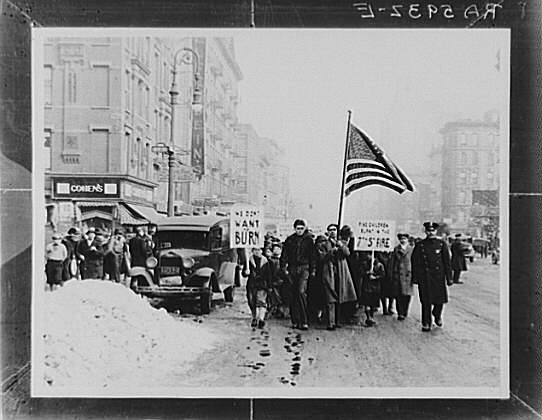 Write a two to three sentence interpretation of this historic painting Quote of the week:“Actions speak louder than words.”http://www.50states.com/facts/michigan.htm#.UIkcR2fiGso